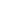 Título do trabalho Nome completo do(s) autor(es) (numerados por ordem na publicação) Departamento, Faculdade e/ou Universidade/Instituição a que pertencem (incluindo cidade, estado e país)Dados completos dos autores:   Autor correspondente: Nome completo do autor correspondente,  Titulação, Instituição. Endereço completo (Logradouro, número, bairro, Cidade, Estado, CEP, País) E-mail: Telefone: Autor(es):Nome completo do autor,  Titulação, Instituição. Endereço completo (Logradouro, número, bairro, Cidade, Estado, CEP, País) E-mail: Telefone: Agradecimentos:Esta página de rosto deve ser incluída em arquivo separado do manuscrito.